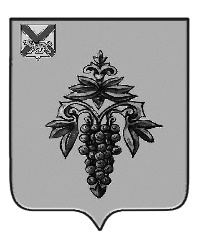 ДУМА ЧУГУЕВСКОГО МУНИЦИПАЛЬНОГО ОКРУГА Р Е Ш Е Н И ЕПринято Думой Чугуевского муниципального округа«22» апреля 2022 годаСтатья 1. Признать утратившими силу решения Думы Чугуевского                            муниципального района:- от 26 сентября 2003 года № 279 «Положение о доплатах и надбавках стимулирующего характера работникам дошкольных образовательных       учреждений и школ, имеющих дошкольные группы, Чугуевского района»;- от 25 марта 2005 года № 59 «Положение о группах    кратковременного пребывания для детей, не посещающих муниципальные   дошкольные               образовательные учреждения».Статья 2.Настоящее решение вступает в силу со дня его официального опубликования.Глава Чугуевскогомуниципального округа      						           Р.Ю. Деменев  «25» апреля 2022г.№ 361 – НПА О признании утратившими силу некоторых решений Думы Чугуевского муниципального района